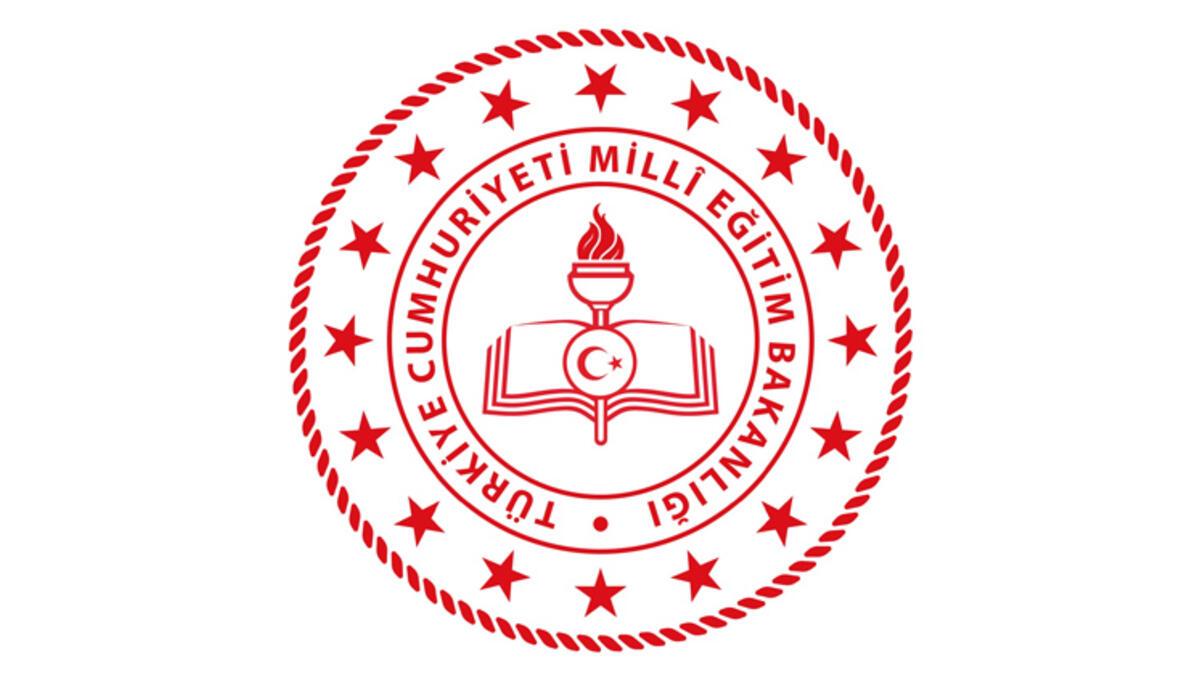 *Gelişim Alanı/Ders Adı kısmını ilgili ders yazılıp bu formdan her ders için ayrı ayrı hazırlanması gerekmektedir. BİREYSELLEŞTİRİLMİŞ EĞİTİM PROGRAMI DOSYASIÖĞRENCİNİN; ADI SOYADI:        OKULU:          SINIFI:NUMARASI:T.C………... Valiliği/Kaymakamlığıİl/İlçe Milli Eğitim Müdürlüğü……………………………………. Okulu2022-2023 Eğitim ve Öğretim Yılı Bireyselleştirilmiş Eğitim Programı DosyasıT.C………... Valiliği/Kaymakamlığıİl/İlçe Milli Eğitim Müdürlüğü……………………………………. Okulu2022-2023 Eğitim ve Öğretim Yılı Bireyselleştirilmiş Eğitim Programı DosyasıT.C………... Valiliği/Kaymakamlığıİl/İlçe Milli Eğitim Müdürlüğü……………………………………. Okulu2022-2023 Eğitim ve Öğretim Yılı Bireyselleştirilmiş Eğitim Programı DosyasıT.C………... Valiliği/Kaymakamlığıİl/İlçe Milli Eğitim Müdürlüğü……………………………………. Okulu2022-2023 Eğitim ve Öğretim Yılı Bireyselleştirilmiş Eğitim Programı DosyasıT.C………... Valiliği/Kaymakamlığıİl/İlçe Milli Eğitim Müdürlüğü……………………………………. Okulu2022-2023 Eğitim ve Öğretim Yılı Bireyselleştirilmiş Eğitim Programı DosyasıAdı-SoyadıAdı-SoyadıSınıfıSınıfıOkul numarasıOkul numarasıDoğum tarihiDoğum tarihiİl/ilçe özel eğitim hizmetleri yerleştirme kurul kararıİl/ilçe özel eğitim hizmetleri yerleştirme kurul kararıÖzel eğitim ihtiyacına yönelik aldığı eğitsel tanıÖzel eğitim ihtiyacına yönelik aldığı eğitsel tanıVarsa daha önce aldığı okul içi ve okul dışı destek eğitim hizmetleri ve süresi*Varsa daha önce aldığı okul içi ve okul dışı destek eğitim hizmetleri ve süresi*Varsa almakta olduğu okul dışı destek eğitim hizmetleri ve süresi**Varsa almakta olduğu okul dışı destek eğitim hizmetleri ve süresi**Varsa kullandığı destek materyalleri/cihazlar (protez, işitme cihazı, baston, büyüteç vb.)Varsa kullandığı destek materyalleri/cihazlar (protez, işitme cihazı, baston, büyüteç vb.)Önemli sağlık bilgileri (alerji, sürekli kullandığı ilaç, tüketmesi sakıncalı gıdalar vb.)Önemli sağlık bilgileri (alerji, sürekli kullandığı ilaç, tüketmesi sakıncalı gıdalar vb.)Eğitim ortamına ilişkin düzenlemelerEğitim ortamına ilişkin düzenlemelerBEP Başlangıç TarihiBEP Başlangıç TarihiBEP Bitiş TarihiBEP Bitiş TarihiAile İle İlgili BilgilerAile İle İlgili BilgilerAile İle İlgili BilgilerAile İle İlgili BilgilerAile İle İlgili BilgilerAnneAnneBabaVeli/VasiAdı SoyadıTelefonEv Adresiİş AdresiII – EĞİTSEL PERFORMANS FORMU*II – EĞİTSEL PERFORMANS FORMU*Öğrencinin Gelişim ÖyküsüGelişim alanları/DerslerPerformans Düzeyi Varsa davranış problemini tanımlayınız.III – BİREYSELLEŞTİRİLMİŞ EĞİTİM PLANIIII – BİREYSELLEŞTİRİLMİŞ EĞİTİM PLANIIII – BİREYSELLEŞTİRİLMİŞ EĞİTİM PLANIIII – BİREYSELLEŞTİRİLMİŞ EĞİTİM PLANIIII – BİREYSELLEŞTİRİLMİŞ EĞİTİM PLANIIII – BİREYSELLEŞTİRİLMİŞ EĞİTİM PLANIIII – BİREYSELLEŞTİRİLMİŞ EĞİTİM PLANIIII – BİREYSELLEŞTİRİLMİŞ EĞİTİM PLANIIII – BİREYSELLEŞTİRİLMİŞ EĞİTİM PLANIIII – BİREYSELLEŞTİRİLMİŞ EĞİTİM PLANIUzun Dönemli AmaçlarKısa Dönemli AmaçlarÖlçütÖğretim Yöntem ve TeknikleriKullanılacak MateryallerBaşlama ve Bitiş TarihiBaşlama ve Bitiş TarihiÖlçme Ve DeğerlendirmeÖlçme Ve DeğerlendirmeÖlçme Ve DeğerlendirmeUzun Dönemli AmaçlarKısa Dönemli AmaçlarÖlçütÖğretim Yöntem ve TeknikleriKullanılacak MateryallerBaşlama ve Bitiş TarihiBaşlama ve Bitiş TarihiDeğerlendirme Yöntem ve TeknikleriDeğerlendirme TarihleriPerformans Yeterli (+) / Geliştirilmeli (-)GELİŞİM ALANI/ DERS ADIGELİŞİM ALANI/ DERS ADIGELİŞİM ALANI/ DERS ADIGELİŞİM ALANI/ DERS ADIGELİŞİM ALANI/ DERS ADIGELİŞİM ALANI/ DERS ADIGELİŞİM ALANI/ DERS ADIGELİŞİM ALANI/ DERS ADIGELİŞİM ALANI/ DERS ADIGELİŞİM ALANI/ DERS ADIIV- BEP GELİŞTİRME BİRİM KARARLARIIV- BEP GELİŞTİRME BİRİM KARARLARIIV- BEP GELİŞTİRME BİRİM KARARLARIIV- BEP GELİŞTİRME BİRİM KARARLARIIV- BEP GELİŞTİRME BİRİM KARARLARIIV- BEP GELİŞTİRME BİRİM KARARLARIÖğrencinin alacağı okul içi diğer eğitim hizmetleri (destek eğitim odası, grup eğitimine hazırlık uygulaması, tamamlayıcı eğitim faaliyeti vb.)Öğrencinin alacağı okul içi diğer eğitim hizmetleri (destek eğitim odası, grup eğitimine hazırlık uygulaması, tamamlayıcı eğitim faaliyeti vb.)Öğrencinin alacağı okul içi diğer eğitim hizmetleri (destek eğitim odası, grup eğitimine hazırlık uygulaması, tamamlayıcı eğitim faaliyeti vb.)Öğrencinin alacağı okul içi diğer eğitim hizmetleri (destek eğitim odası, grup eğitimine hazırlık uygulaması, tamamlayıcı eğitim faaliyeti vb.)Öğrencinin alacağı okul içi diğer eğitim hizmetleri (destek eğitim odası, grup eğitimine hazırlık uygulaması, tamamlayıcı eğitim faaliyeti vb.)Öğrencinin alacağı okul içi diğer eğitim hizmetleri (destek eğitim odası, grup eğitimine hazırlık uygulaması, tamamlayıcı eğitim faaliyeti vb.)Hizmet TürüGelişim Alanı/DersGelişim Alanı/DersHaftalık SüreHaftalık SüreSorumlu kişi(ler)Aile bilgilendirme süreciAile bilgilendirme süreciAile bilgilendirme süreciAile bilgilendirme süreciAile bilgilendirme süreciAile bilgilendirme süreciAile öğrencinin gelişimi ile ilgili hangi sıklıkla bilgilendirilecek?Aile öğrencinin gelişimi ile ilgili hangi sıklıkla bilgilendirilecek?Aile öğrencinin gelişimi ile ilgili hangi yolla bilgilendirilecek? (telefon, çevrimiçi/yüz yüze toplantı, yazılı vb.)Aile öğrencinin gelişimi ile ilgili hangi yolla bilgilendirilecek? (telefon, çevrimiçi/yüz yüze toplantı, yazılı vb.)Aile eğitimi yapılacak mı?Aile eğitimi yapılacak mı?EvetEvet(    )(    )Aile eğitimi yapılacak mı?Aile eğitimi yapılacak mı?HayırHayır(    )(    )*Aile eğitimi hangi yolla yapılacak? (telefon, çevrimiçi/yüz yüze toplantı, yazılı vb.)*Aile eğitimi hangi yolla yapılacak? (telefon, çevrimiçi/yüz yüze toplantı, yazılı vb.)Diğer KararlarDiğer KararlarDiğer KararlarDiğer KararlarDiğer KararlarDiğer Kararlar1.1.1.1.1.1.2.2.2.2.2.2.3.3.3.3.3.3.Bir Sonraki BEP geliştirme birimi toplantı tarihi : .../.../20…Bir Sonraki BEP geliştirme birimi toplantı tarihi : .../.../20…Bir Sonraki BEP geliştirme birimi toplantı tarihi : .../.../20…Bir Sonraki BEP geliştirme birimi toplantı tarihi : .../.../20…Bir Sonraki BEP geliştirme birimi toplantı tarihi : .../.../20…Bir Sonraki BEP geliştirme birimi toplantı tarihi : .../.../20…GENEL BEP DEĞERLENDİRMESİ:  GENEL BEP DEĞERLENDİRMESİ:  GENEL BEP DEĞERLENDİRMESİ:  GENEL BEP DEĞERLENDİRMESİ:  GENEL BEP DEĞERLENDİRMESİ:  GENEL BEP DEĞERLENDİRMESİ:  BEP Geliştirme Birimi ÜyeleriBEP Geliştirme Birimi ÜyeleriBEP Geliştirme Birimi ÜyeleriÜnvanıAd SoyadıİmzaMüdür/Müdür Yardımcısı (Bep Geliştirme Birimi Başkanı)Öğrencinin Velisi (Anne/Baba/Yasal Vasi)Öğrencinin Sınıf Öğretmeniİngilizce ÖğretmeniDin KAB ÖğretmeniRehber Öğretmen/Psikolojik DanışmanÖzel Eğitim Değerlendirme Kurulundan Üye (Varsa)UygundurUygundurOkul Müdürü…../…./20….Okul Müdürü…../…./20….